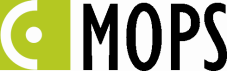 Zarządzenie nr 1010.26.2019Kierownika Miejskiego Ośrodka Pomocy Społecznej w Cieszynie
z dnia 15 lipca 2019 r.w sprawie oddelegowania pracowników Miejskiego Ośrodka Pomocy Społecznej w Cieszynie do udziału w pracach Zespołu ds. konsultacji projektu uchwały w sprawie ustalenia szczegółowych zasad odpłatności za pobyt w mieszkaniach chronionych prowadzonych w zakresie zadań własnych przez Gminę Cieszyn lub na jej zlecenieNa podstawie § 6 pkt 4 Regulaminu Organizacyjnego Miejskiego Ośrodka Pomocy Społecznej w Cieszynie wprowadzonego Zarządzeniem nr 1010.13.2019 Kierownika Miejskiego Ośrodka Pomocy Społecznej z dnia 11 marca 2019 r. oraz Zarządzenia nr 0050.477.2019 Burmistrza Miasta Cieszyna z dnia 12 lipca 2019 r. w sprawie przeprowadzenia konsultacji projektu uchwały w sprawie ustalenia szczegółowych zasad odpłatności za pobyt w mieszkaniach chronionych prowadzonych w zakresie zadań własnych przez Gminę Cieszyn lub na jej zlecenie, zarządzam:§1Wykonując Zarządzenie nr 0050.477.2019 Burmistrza Miasta Cieszyna z dnia 12 lipca 2019 r. w sprawie przeprowadzenia konsultacji projektu uchwały w sprawie ustalenia szczegółowych zasad odpłatności za pobyt w mieszkaniach chronionych prowadzonych w zakresie zadań własnych przez Gminę Cieszyn lub na jej zlecenie deleguję:Lucynę Lanc-Kasperek – Zastępcę Kierownika Miejskiego Ośrodka Pomocy Społecznej w Cieszynie,Renatę Gandzel – Koordynatora Zespołu ds. domów pomocy społecznej i usług, do udziału w pracach Zespołu ds. konsultacji.§2Zarządzenie wchodzi w życie z dniem podjęcia.§3Zarządzenie podaje się do wiadomości poprzez wywieszenie na tablicy „Informacja publiczna” w MOPS w Cieszynie oraz poprzez umieszczenie w formie elektronicznej w Biuletynie Informacji Publicznej MOPS, a także poprzez wysłanie pracownikom MOPS na służbowe konta pocztowe e-mail. 